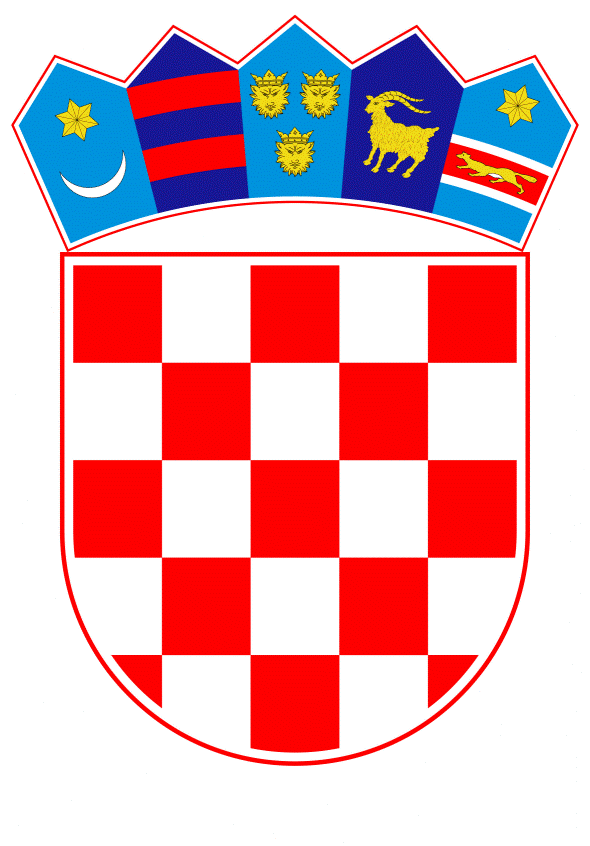 VLADA REPUBLIKE HRVATSKEZagreb, 7. svibnja 2020.______________________________________________________________________________________________________________________________________________________________________________________________________________________________PrijedlogKlasa:Urbroj:Zagreb,PREDSJEDNIKU HRVATSKOGA SABORAPredmet:	Izvješće o obavljenoj reviziji učinkovitosti mjera i aktivnosti poduzetih za ublažavanje siromaštva u Republici Hrvatskoj   - mišljenje VladeVeza:	Pismo Hrvatskoga sabora, klase: 021-12/20-09/12, urbroja: 65-20-03, od 7. travnja 2020. godineNa temelju članka 122. stavka 2. Poslovnika Hrvatskoga sabora (Narodne novine, br. 81/13, 113/16, 69/17 i 29/18), Vlada Republike Hrvatske o Izvješću o obavljenoj reviziji učinkovitosti mjera i aktivnosti poduzetih za ublažavanje siromaštva u Republici Hrvatskoj, daje sljedećeM I Š L J E N J EVlada Republike Hrvatske nema primjedbi na Izvješće o obavljenoj reviziji učinkovitosti mjera i aktivnosti poduzetih za ublažavanje siromaštva u Republici Hrvatskoj, koje je predsjedniku Hrvatskoga sabora podnio glavni državni revizor, aktom od 30. ožujka 2020. godine.Za svoje predstavnike, koji će u vezi s iznesenim mišljenjem biti nazočni na sjednicama Hrvatskoga sabora i njegovih radnih tijela, Vlada je odredila izv. prof. dr. sc. Vesnu Bedeković, ministricu za demografiju, obitelj, mlade i socijalnu politiku, Mariju Pletikosu, Margaretu Mađerić i Ivicu Bošnjaka, državne tajnike u Ministarstvu za demografiju, obitelj, mlade i socijalnu politiku, te prof. dr. sc. Branku Ramljak, državnu tajnicu u Ministarstvu znanosti i obrazovanja.	PREDSJEDNIK	mr. sc. Andrej PlenkovićPredlagatelj:Ministarstvo za demografiju, obitelj, mlade i socijalnu politikuPredmet:Izvješće o obavljenoj reviziji učinkovitosti mjera i aktivnosti poduzetih za ublažavanje siromaštva u Republici Hrvatskoj  - davanje mišljenja Hrvatskome saboru